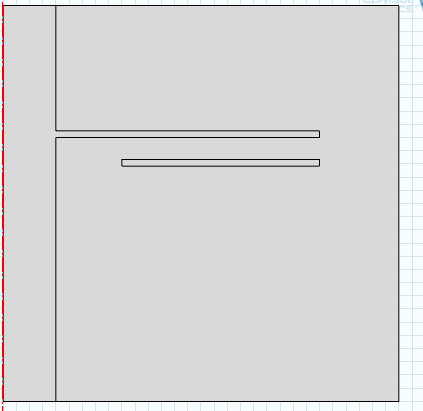 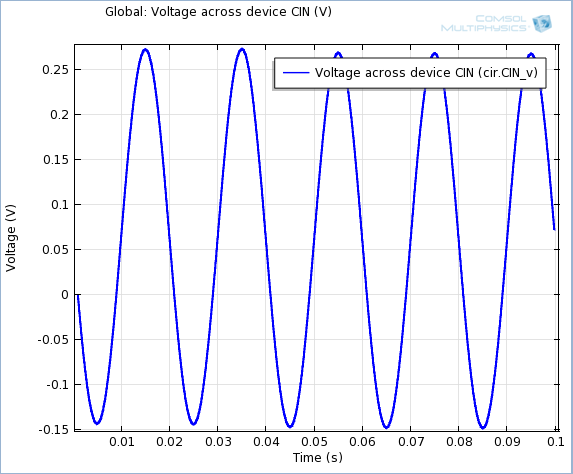 I did not understand for what the output voltage is not symmetrical
and what does not has a voltage of 1V is ready (as calculated theoretical value)?Diviseur capacitif : with :Vm =1V   ;    C2=1µF    ;   Ve= 10 kV.                                On à: 

thereforeC 1= 100 pF